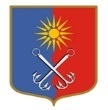 ОТРАДНЕНСКОЕ ГОРОДСКОЕ ПОСЕЛЕНИЕКИРОВСКОГО МУНИЦИПАЛЬНОГО РАЙОНА ЛЕНИНГРАДСКОЙ ОБЛАСТИСОВЕТ ДЕПУТАТОВЧЕТВЕРТОГО СОЗЫВАР Е Ш Е Н И Еот «11» марта 2024 года № 3О досрочном прекращении полномочий депутата совета депутатов Отрадненского городского поселения Кировского муниципального района Ленинградской области четвертого созыва Скобелевой Анны ИгоревныВ соответствии с пунктом 2 части 10 статьи 40 Федерального закона от 06.10.2003 № 131-ФЗ «Об общих принципах организации местного самоуправления в Российской Федерации», согласно части 1 статьи 34 Устава Отрадненского городского поселения Кировского муниципального района Ленинградской области и на основании личного заявления депутата совета депутатов Отрадненского городского поселения Кировского муниципального района Ленинградской области по избирательному округу № 3 Скобелевой Анны Игоревны об отставке по собственному желанию, совет депутатов решил:Принять отставку депутата совета депутатов Отрадненского городского поселения Кировского муниципального района Ленинградской области четвертого созыва по избирательному округу № 3 Скобелевой Анны Игоревны с 24 января 2024 года.Настоящее решение подлежит официальному опубликованию.Глава муниципального образования                                                   М.Г. ТаймасхановРазослано: совет депутатов, администрация МО «Город Отрадное», прокуратура, СМИ, сайт www.otradnoe-na-neve.ru, МБУ «Отрадненская городская библиотека», ГУ ЛО «Государственный институт регионального законодательства», ТИК, Скобелева А.И.